Lista osób opłacających składkę ubezpieczeniową do ubezpieczenia EDU Plus   EDU-A/P…………………….21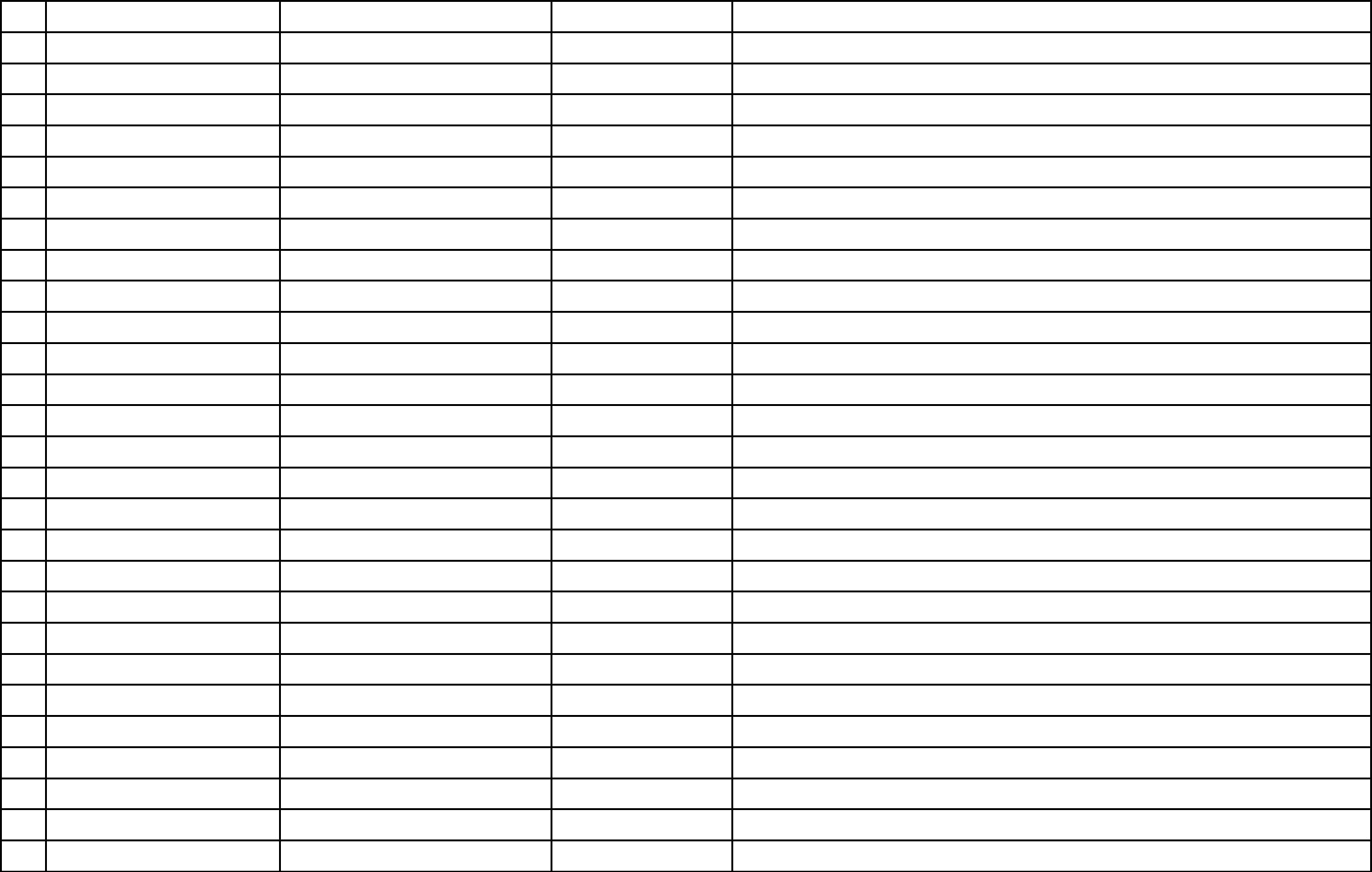 222324252627282930313233343536373839404142434445464748L.p.Imię UbezpieczonegoNazwisko UbezpieczonegoWysokość opłaty za ubezpieczenieOświadczam, iż otrzymałem i zapoznałem (am) się z warunkami umowy ubezpieczenia, doręczonymi OWU EDU Plus zatwierdzonymi uchwałą nr 01/24/04/2017 Zarządu InterRisk TU S.A. Vienna Insurance Group z dnia 24.04.2017 roku, w tym informacją, o której mowa w art. 17 ust. 1 ustawy o działalności ubezpieczeniowej i reasekuracyjnej, a także sposobem i trybem rozpatrywania skarg i reklamacji zgłaszanych przez ubezpieczającego, ubezpieczonego lub uprawnionego z umowy Ubezpieczenia.Ponadto oświadczam, że zostałem(am) poinformowany(a), że:administratorem moich danych osobowych jest InterRisk TU S.A. Vienna Insurance Group z siedzibą w Warszawie, ul. Noakowskiego 22,celem zbierania danych jest zawarcie i wykonywanie umowy ubezpieczenia,mam prawo wglądu do swoich danych osobowych oraz prawo do ich poprawiania i uzupełniania zgodnie z aktualnym stanem,podanie danych jest dobrowolne, ale niezbędne do zawarcia umowy ubezpieczenia i objęcia ochroną ubezpieczeniowąpodpis rodzica/ opiekuna prawnego1234567891011121314151617181920